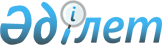 О присвоении наименований улицам в селе Каратомар Аккайынского района Северо-Казахстанской областиРешение акима Астраханского сельского округа Аккайынского района Северо-Казахстанской области от 12 сентября 2012 года N 16. Зарегистрировано Департаментом юстиции Северо-Казахстанской области 12 октября 2012 года N 1900.
      Сноска. В текст на казахском языке внесены изменения, текст на русском языке не меняется, решением акима Астраханского сельского округа Аккайынского района Северо-Казахстанской области от 11.07.2018 № 8 (вводится в действие по истечении десяти календарных дней после дня его первого официального опубликования).
      В соответствии с подпунктом 4) статьи 14 Закона Республики Казахстан от 8 декабря 1993 года "Об административно-территориальном устройстве Республики Казахста", пунктом 2 статьи 35 Закона Республики Казахстан от 23 января 2001 года "О местном государственном управлении и самоуправлении в Республике Казахстан", с учетом мнения населения села Каратомар, аким Астраханского сельского округа Аккайынского района Северо-Казахстанской области РЕШИЛ:
      1. Присвоить наименования улицам в селе Каратомар Аккайынского района Северо-Казахстанской области согласно приложения к настоящему решению.
      2. Контроль за исполнением настоящего решения оставляю за собой.
      3. Настоящее решение вводится в действие по истечении десяти календарных дней после дня его первого официального опубликования. Наименования улиц села Каратомар Аккайынского района Северо-Казахстанской области
      Первая улица – улица Дорожная
      Вторая улица – улица Центральная
      Третья улица – улица Парковая
      Четвертая улица – улица Зеленая
      Пятая улица – улица Яблоневая
					© 2012. РГП на ПХВ «Институт законодательства и правовой информации Республики Казахстан» Министерства юстиции Республики Казахстан
				
      Аким округа

О.Ахметжанов

      "СОГЛАСОВАНО"

      Начальник государственного учреждения

      "Аккайынский районный отдел

      культуры и развития языков"

О. Плищенко

      12 сентября 2012 года

      "СОГЛАСОВАНО"

      Начальник государственного учреждения

      "Аккайынский районный

      отдел строительства"

А.Шабаев

      12 сентября 2012 года
Приложение к решению акима Астраханского сельского округа Аккайынского района Северо-Казахстанского области № 16 от 12 сентября 2012 года